Муниципальное  образование  ________МО «Тургеневка»_________________________     Тема профилактической Недели:_____ «Независимое детство» Сроки проведения: ___ с 01 по 06 марта 2021 года._____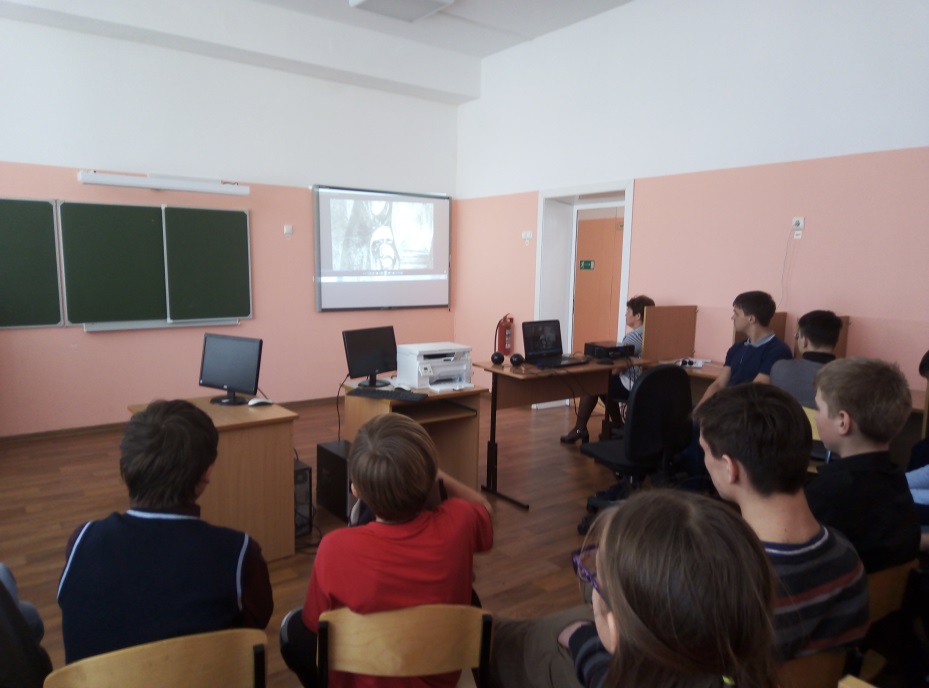 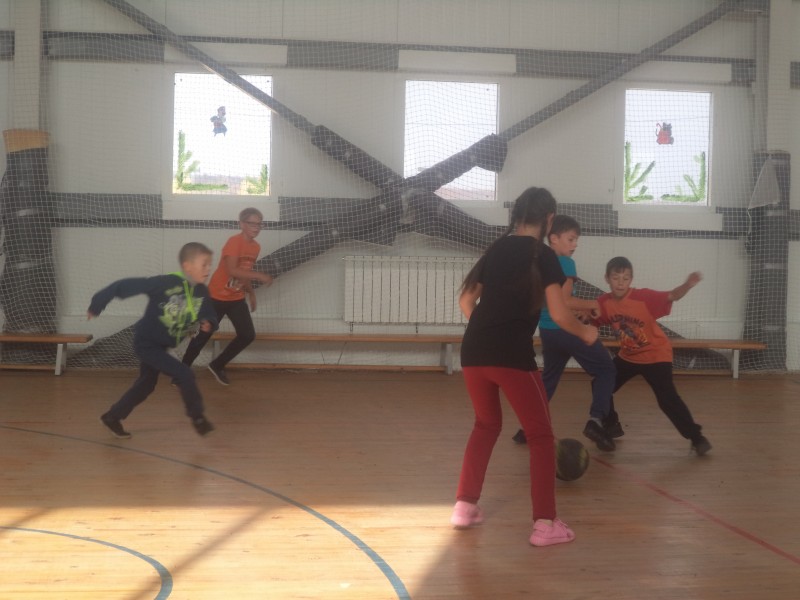 Образовательная организация Количество участников, в том числеКоличество участников, в том числеКоличество участников, в том числеКоличество участников, в том числеКоличество проведенных мероприятий Выводы о неделе, описание опыта по внедрению новых эффективных элементов неделиАдрес сайтаОО со ссылкой на информацию о проведении недели  МБОУ «Тургеневская СОШ»ОбучающихсяРодителейПедагоговСоц. партнеров (перечислит)7Выводы о неделе, описание опыта по внедрению новых эффективных элементов неделиАдрес сайтаОО со ссылкой на информацию о проведении недели  МБОУ «Тургеневская СОШ»5-11 классы59  чел.01117В недели приняли участия, обучающиеся с 5 по 11 классы. Каждый день Недели  был отмечен различными мероприятиями из примерной программы проведения профилактической недели.1 день – Открытие недели.(Линейка) Входная анкета. Классный час «В моей жизни много разного: и трудного, и классного».2 день – Спортивные соревнования  «День спорта и здоровья»3 день  дискуссия в 10-11 классах «Здоровье – потребность или возможность?»-4 день - беседа в 8-10 классах «Правильный выбор»5. Подведение итогов Недели профилактики употребления психоактивных веществ, анкетирование участников  (Анкета «Б»).https://tyrgenevka.irkutschool.ru/site/pub?id=73 